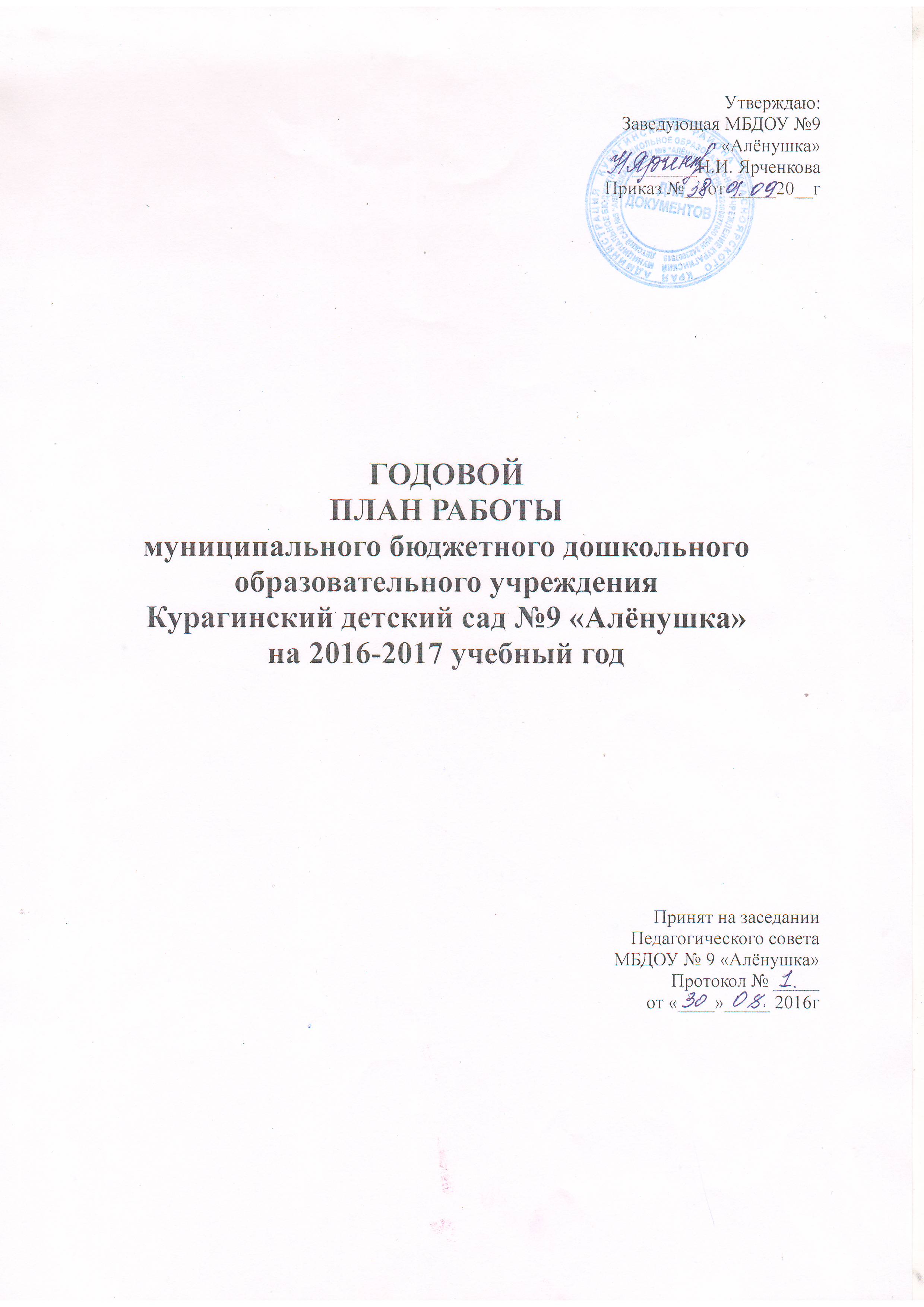 Годовые задачи МБДОУ №9  «Аленушка» на 2016-2017учебный годСоздать условия для освоения педагогами инновационных  методов и приёмов  по познавательно-исследовательской деятельности при ознакомлении  дошкольников с окружающим миром.Расширить рамки интегрированного обучения идобиться улучшения результатов детей в поисково-исследовательской деятельности.Создать благоприятные условия для сохранения здоровья детей, их физического и психического развития.  Активизировать  деятельность педагогов  по физическому воспитанию  и использованию здоровьесберегающих технологий в работе с детьми.          4. Продолжить работу по воспитанию  у детейчувства патриотизма через ознакомление с героическим прошлым и настоящим страны, по    приобщению  детей  к истокам народной культуры, к народным обычаям и традициям.          5. Продолжать   работу с родителями по гражданско-патриотическому воспитанию дошкольников посредством внедрения новых, нетрадиционных форм взаимодействия.          6. Совершенствовать  предметно-развивающее пространство в группах и на территории ДОУ в соответствии с требованиями ФГОС ДО.Образовательная  деятельность муниципального бюджетного дошкольного  образовательного учреждения Курагинский детский сад №9 «Аленушка» по  реализации основной общеобразовательной программы дошкольного образованияна 2016-2017 учебный год осуществляется по следующим направлениям:Социально-коммуникативное развитие.Познавательное развитие.Речевое развитие.Художественно-эстетическое развитие.Физическое развитие.Гражданско-патриотическое.Раздел Работа  с кадрами1. Инструктажи2.Методическая работа3. Профсоюзные и производственные собрания4. Воспитательная и физкультурно-оздоровительная работа с детьмиОрганизоватьв ДОУ полноценное питание для детей. Проводить дважды в год углубленные врачебные осмотры детей с комплексной оценкой здоровья специалистами МУЗ Курагинской  ЦРБ.	 В группах старшего возраста ежеквартально проводить занятия и беседы по валеологии, правилам безопасного поведения, по правилам пожарной безопасности.Один раз в полугодие проводить учения по пожарной эвакуации детей.Один раз в квартал проводить Дни здоровья  и два раза в год спортивные праздники для детей старшеговозраста.Один   раз в квартал проводить литературные гостиные для детей старшего возраста (по временам года, к юбилейным датам детских писателей, о родном крае).Один раз в квартал проводить кукольное представление для детей всех возрастных групп. Ответственный: музыкальный руководитель. Возобновить традицию проведения детских линеек к торжественным датам идля награждения детей-победителей конкурсов.Продолжить традицию ежегодно проводить велопробег старших дошкольников.II раздел. Организационно-педагогические мероприятия1. Нормативно - правовая документация.1.1. Пролонгировать договоры  о взаимодействии (СОШ №7, ДДТ, Курагинский краеведческий музей, детская библиотека,  Дом Культуры п. Курагино, ДК ст. Курагино);1.2. Обновление локальной документации ДОУ;1.3. Пополнение плана мероприятия по программе развития ДОУ;1.4.Принятие  плана мероприятия районной базовой площадки «Наследие»;1.5. Систематизация архива документации ДОУ;1.6. Картотека журнальных статей.2. Педагогические советыЗадача: стимулировать  деятельность педколлектива ДОУ по ключевым вопросам функционирования и развития учреждения.     3.Работа психолого-медико-педагогического консилиумаЦель: обеспечение комплексного взаимодействия педагогов, специалистов для преодоления  проблем в индивидуальном развитии ребенкаIIIРаздел.Взаимодействие ДОУ с социумом1.Взаимодействие с семьями воспитанников Цель.Вовлечение родителей в работу по  организации познавательно-творческой деятельности  детей, воспитанию любви к своей Родине, гордости за её  достижения,по приобщению кнародной культуре  и традиция и обычаям своей страны.2.Взаимодействие со школой3.Взаимодействие ДОУ с другими организациямиIV раздел.  Административно-хозяйственная работа ДОУЦель:Приведение предметно-пространственной среды ДОУ в соответствии с требованием ФГОС ДОПриложение 1Самообразование педагоговЦель: совершенствование профессионального мастерства путём самообразования педагоговПриложение 2Аттестация педагогических работников на 2016-2017 учебный годПриложение 3План – график заседаний ПМПк МБДОУ №9 «Алёнушка»Сентябрь 2016Тема: Организация работы ПМПк. Разработка индивидуальных  образовательных программ сопровождения ребенка(подготовительные группы)Цель: выявление резервных возможностей ребенка для успешного обучения  и воспитания по программе. 2.Октябрь 2016Тема: Результаты диагностики детей на начало года.Результаты обследования детей старших группна ТПМПК. Определение их в группу компенсирующей направленности. Разработка индивидуальных программ сопровождения ребёнка(старшие группы). 3.Декабрь 2016 Тема: Промежуточные результаты индивидуальной работы с детьми.Цель: оказание углубленной помощи детям, имеющим  проблемы  в развитии  по индивидуальным программам.Апрель2017Тема: Промежуточные результаты индивидуальной работы с детьмиЦель: оказание углубленной  помощи  детям, имеющим  проблемы  в развитии  по индивидуальным  программам.Май 2017Определение уровня готовности детей подготовительных групп к школьному обучению. Направление на районную ПМПК для изменения программы обучения(по плану ТПМПК).6.Внеплановые заседания ПМПк (по мере необходимости).№Виды деятельностиСрокиОтветственный1Текущий инструктаж по ОТ, ТБ и охране здоровья.сентябрьзаведующая2Консультация для обслуживающего персонала.«Повторяем правила СанПиНа. Требования к санитарному содержанию помещений».сентябрьзавхоз медсестра3Инструктаж технического персонала: проведение уборки, питьевой режим, проветриваниеоктябрьмедсестра4Подготовка  групповых помещений к зиме.ноябрьзаведующаязавхоз5Техника безопасности при проведении новогодних елок.декабрьзаведующая6 Охрана  жизни и здоровья детей в зимний период.декабрьзаведующая7Безопасное поведение детей во время гололедамартзаведующаямедсестра8Охрана жизни и здоровья детей в летний период. Соблюдение  санэпидрежима в летний периодмайаведующаямедсестра9Рейды администрации и профкома по ТБ и ОТ.майзавхоз,  профком  10Инструкция по охране жизни и здоровья детей при организации и проведении целевых прогулок за пределы детского сада (СВ №6/2010)майзам.зав. по ВОРМероприятияМероприятияСрокиСрокиСрокиСрокиОтветственныйОтветственный1Обсуждение новинок педагогической литературы и периодической печати на педагогическом часе.Обсуждение новинок педагогической литературы и периодической печати на педагогическом часе.в течение года по мере поступленияв течение года по мере поступленияв течение года по мере поступленияв течение года по мере поступлениязам. зав по ВОРзам. зав по ВОР2Оказание помощи молодым воспитателям в подготовке к занятиям и написании плановОказание помощи молодым воспитателям в подготовке к занятиям и написании плановв течение годав течение годав течение годав течение годазам. зав по ВОРзам. зав по ВОР3Оказание методической помощи музыкальному руководителю и инструктору по физической культуре в подготовке и проведении утренников и развлеченийОказание методической помощи музыкальному руководителю и инструктору по физической культуре в подготовке и проведении утренников и развлеченийпо плану в течение годапо плану в течение годапо плану в течение годапо плану в течение годаст.воспитательст.воспитатель4 Оказание методической помощи воспитателям в подготовке и проведении открытых занятий, развлечений и т.д. Оказание методической помощи воспитателям в подготовке и проведении открытых занятий, развлечений и т.д.в течение года по планув течение года по планув течение года по планув течение года по планузам. зав по ВОР,ст.воспитательзам. зав по ВОР,ст.воспитатель5Выставки методической литературы к тематическим педсоветамВыставки методической литературы к тематическим педсоветамноябрь, мартноябрь, мартноябрь, мартноябрь, мартзам. зав по ВОРзам. зав по ВОР6Посещение РМО воспитателей,  специалистов, семинаров  районных площадокПосещение РМО воспитателей,  специалистов, семинаров  районных площадокпо плану УОпо плану УОпо плану УОпо плану УОзам. зав по ВОР,воспитатели групп,специалистызам. зав по ВОР,воспитатели групп,специалисты7Курсы повышения квалификации.Курсы повышения квалификации.по графикупо графикупо графикупо графикузам. зав по ВОР,зам. зав по ВОР,8Прием  заявлений на аттестацию в 2017гПрием  заявлений на аттестацию в 2017гпо графикупо графикупо графикупо графикузам. зав по ВОРзам. зав по ВОР9ВзаимопроверкиВзаимопроверкиежеквартальноежеквартальноежеквартальноежеквартальновоспитателивоспитатели10Книжная выставка «Новинки методической литературы»Книжная выставка «Новинки методической литературы»по мере поступленияпо мере поступленияпо мере поступленияпо мере поступлениязам.зав.по ВОРзам.зав.по ВОР11Анкетирование «Педагогическая компетентность в сфере общения с родителями»Анкетирование «Педагогическая компетентность в сфере общения с родителями»декабрьдекабрьдекабрьдекабрьзам.зав. по ВОРзам.зав. по ВОРАнкетирование  воспитателей по составлению годового планаАнкетирование  воспитателей по составлению годового планамаймаймаймайзам. зав по ВОРзам. зав по ВОР12Работа творческой группы «Речевичек».Работа творческой группы «Речевичек».по плану группыпо плану группыпо плану группыпо плану группызам. зав по ВОРзам. зав по ВОР13Самообразование. Уточнение тематики самообразования педагогов. (см приложение) Проверка ИОП.Самообразование. Уточнение тематики самообразования педагогов. (см приложение) Проверка ИОП.сентябрь в течение годасентябрь в течение годасентябрь в течение годасентябрь в течение годазам.зав. по ВОРзам.зав. по ВОР14Анкетирование « Формы  методы  взаимодействия с семьями воспитанников»Анкетирование « Формы  методы  взаимодействия с семьями воспитанников»январьянварьянварьянварьзам.зав. по ВОРзам.зав. по ВОР15Участие педагогов в поселковых, районных и краевых конкурсах.Участие педагогов в поселковых, районных и краевых конкурсах.в течение годав течение годав течение годав течение годазам.зав. по ВОРст. воспитательзам.зав. по ВОРст. воспитатель16 Подписка на периодические издания Подписка на периодические издания2 раза в год2 раза в год2 раза в год2 раза в годзаведующая завхоззаведующая завхоз17Проведение учебных занятий по пожарной безопасности и антитеррорисической безопасности Проведение учебных занятий по пожарной безопасности и антитеррорисической безопасности 2 раза  в год2 раза  в год2 раза  в год2 раза  в годзам.зав. по ВОРзавхоззам.зав. по ВОРзавхоз                                                    КОНСУЛЬТАЦИИ                                                    КОНСУЛЬТАЦИИ1«Как помочь детям адаптироваться к условиям детского сада».  «Как помочь детям адаптироваться к условиям детского сада».  сентябрьсентябрьсентябрьпсихологпсихологпсихолог2«Игра как средство развития логического мышления у детей»«Игра как средство развития логического мышления у детей»октябрьоктябрьоктябрьпсихологпсихологпсихолог3 Значение дидактических игр в коррекции сонорных звуков у детей с ОНР Значение дидактических игр в коррекции сонорных звуков у детей с ОНРноябрь ноябрь ноябрь логопедлогопедлогопед4Этот трудный звук рЭтот трудный звук рфевральфевральфевральлогопедлогопедлогопед5«Игры-забавы по развитию мелкой моторики у детей»«Игры-забавы по развитию мелкой моторики у детей»март март март логопедлогопедлогопед6Работа по оздоровлению детского организма в летний периодРабота по оздоровлению детского организма в летний периодмаймаймаймедсестрамедсестрамедсестра7КОНСУЛЬТАЦИИ специалистов: педагог-психолог, учитель-логопед, медсестра, музыкальный руководитель, инструктор по физической культуреКОНСУЛЬТАЦИИ специалистов: педагог-психолог, учитель-логопед, медсестра, музыкальный руководитель, инструктор по физической культурев течение годав течение годав течение годаспециалисты ДОУспециалисты ДОУспециалисты ДОУСЕМИНАРЫ-ПРАКТИКУМЫСЕМИНАРЫ-ПРАКТИКУМЫСЕМИНАРЫ-ПРАКТИКУМЫСЕМИНАРЫ-ПРАКТИКУМЫСЕМИНАРЫ-ПРАКТИКУМЫСЕМИНАРЫ-ПРАКТИКУМЫСЕМИНАРЫ-ПРАКТИКУМЫСЕМИНАРЫ-ПРАКТИКУМЫСЕМИНАРЫ-ПРАКТИКУМЫ1«Гражданско-патриотическое воспитание дошкольников: формы,  методы и приёмы работы».«Гражданско-патриотическое воспитание дошкольников: формы,  методы и приёмы работы».октябрьоктябрьоктябрьруководитель площадкируководитель площадкируководитель площадки2Ознакомление с явлениями общественной жизни и поисково-исследовательская деятельность дошкольниковОзнакомление с явлениями общественной жизни и поисково-исследовательская деятельность дошкольниковноябрьноябрьноябрьст. воспитательст. воспитательст. воспитатель3«Профессиональная компетентность педагогов в сфере общения с родителями»«Профессиональная компетентность педагогов в сфере общения с родителями»декабрьдекабрьдекабрьзам. зав по ВОРзам. зав по ВОРзам. зав по ВОРОТКРЫТЫЕ ПРОСМОТРЫОТКРЫТЫЕ ПРОСМОТРЫ1Неделя педмастерства:  «Формирование представлений  детейо воинах-защитниках  через ознакомление детей с фольклором(НОД,   совместная деятельность, развлечения.Темы: русские богатыри, дружинники, богатырское снаряжение и др.Неделя педмастерства:  «Формирование представлений  детейо воинах-защитниках  через ознакомление детей с фольклором(НОД,   совместная деятельность, развлечения.Темы: русские богатыри, дружинники, богатырское снаряжение и др.ноябрь ноябрь ноябрь ноябрь зам. зав поВОР руководитель площадки, воспитатели зам. зав поВОР руководитель площадки, воспитатели 2Неделя педмастерства: « Двигательная  активность детей»(подвижные игры на прогулке, физкультурные развлечения, игротеки подвижных игр)Неделя педмастерства: « Двигательная  активность детей»(подвижные игры на прогулке, физкультурные развлечения, игротеки подвижных игр)мартмартмартмартинструкторвоспитателиинструкторвоспитателиКОНКУРСЫКОНКУРСЫКОНКУРСЫКОНКУРСЫКОНКУРСЫКОНКУРСЫКОНКУРСЫКОНКУРСЫКОНКУРСЫ11Смотр-конкурс «Готовность групп и участков к  новому учебному году»Смотр-конкурс «Готовность групп и участков к  новому учебному году»27 сентября27 сентября27 сентября27 сентябрязаведующая,зам. зав. по ВОРст. воспитатель 22Смотр-конкурс новогоднего оформления групп и участков «На пороге Новый год»Смотр-конкурс новогоднего оформления групп и участков «На пороге Новый год»декабрь декабрь декабрь декабрь ст.воспитатель, 33Конкурс наглядно-дидактических пособий по гражданско-патриотическому воспитаниюКонкурс наглядно-дидактических пособий по гражданско-патриотическому воспитаниюноябрьноябрьноябрьноябрьруководитель площадки44Конкурс  нестандартного физкультурного оборудования  для детейКонкурс  нестандартного физкультурного оборудования  для детеймартмартмартмартзам. зав. по ВОРинструкторМОНИТОРИНГМОНИТОРИНГМОНИТОРИНГМОНИТОРИНГМОНИТОРИНГМОНИТОРИНГМОНИТОРИНГМОНИТОРИНГМОНИТОРИНГ11Определение целевых ориентиров образования в раннем возрастеОпределение целевых ориентиров образования в раннем возрастесентябрь-майсентябрь-майсентябрь-майсентябрь-майзам. зав. по ВОР.воспитатели коррекционных групппедагог-психологучитель-логопед22Определение целевых ориентиров, предполагающих формирование у детей дошкольного возраста предпосылок учебной деятельности на этапе завершения ДО: -диагностика психических процессов, выработка рекомендаций   -диагностика уровня физического развития;  -диагностика речевого развития;Определение целевых ориентиров, предполагающих формирование у детей дошкольного возраста предпосылок учебной деятельности на этапе завершения ДО: -диагностика психических процессов, выработка рекомендаций   -диагностика уровня физического развития;  -диагностика речевого развития;сентябрь-майсентябрь-майсентябрь-майсентябрь-майзам. зав. по ВОР.воспитатели коррекционных групппедагог-психологучитель-логопед33Отслеживание целевых ориентиров по  социальным и психологическим характеристикам личности ребёнка на этапе завершения ДООтслеживание целевых ориентиров по  социальным и психологическим характеристикам личности ребёнка на этапе завершения ДОсентябрь-майсентябрь-майсентябрь-майсентябрь-майзам. зав. по ВОР.воспитатели коррекционных групппедагог-психологучитель-логопед44Анализ динамики развития детей компенсирующих группАнализ динамики развития детей компенсирующих группсентябрь-майсентябрь-майсентябрь-майсентябрь-майзам. зав. по ВОР.воспитатели коррекционных групппедагог-психологучитель-логопед55Оформление образовательных маршрутов детей компенсирующих группОформление образовательных маршрутов детей компенсирующих группсентябрь-майсентябрь-майсентябрь-майсентябрь-майзам. зав. по ВОР.воспитатели коррекционных групппедагог-психологучитель-логопедКОНТРОЛЬ КОНТРОЛЬ КОНТРОЛЬ КОНТРОЛЬ КОНТРОЛЬ КОНТРОЛЬ КОНТРОЛЬ КОНТРОЛЬ КОНТРОЛЬ 11Профилактическая работа Контроль за качеством проведения утреней гимнастики.Контроль за прохождением медицинских  осмотров.Контроль за состоянием заболеваемости детей в группах.Контроль за выполнением режима проветривания групп.Контроль за проведением закаливающих процедур.Контроль за температурным режимом в группахПрофилактическая работа Контроль за качеством проведения утреней гимнастики.Контроль за прохождением медицинских  осмотров.Контроль за состоянием заболеваемости детей в группах.Контроль за выполнением режима проветривания групп.Контроль за проведением закаливающих процедур.Контроль за температурным режимом в группахПрофилактическая работа Контроль за качеством проведения утреней гимнастики.Контроль за прохождением медицинских  осмотров.Контроль за состоянием заболеваемости детей в группах.Контроль за выполнением режима проветривания групп.Контроль за проведением закаливающих процедур.Контроль за температурным режимом в группахВ течение годаВ течение годаВ течение года  заведующая,зам.зав. по ВОРмедсестразавхоз22Оперативный контрольза организацией воспитательно-образовательного процесса;создание условий для охраны жизни и здоровья детейдвигательная активность в течение дняорганизация прогулокпатриотическое воспитание дошкольниковорганизация работы по ПДД и ПБОперативный контрольза организацией воспитательно-образовательного процесса;создание условий для охраны жизни и здоровья детейдвигательная активность в течение дняорганизация прогулокпатриотическое воспитание дошкольниковорганизация работы по ПДД и ПБОперативный контрольза организацией воспитательно-образовательного процесса;создание условий для охраны жизни и здоровья детейдвигательная активность в течение дняорганизация прогулокпатриотическое воспитание дошкольниковорганизация работы по ПДД и ПБПо плану По плану По плану зам.зав. по ВОРзаведующаямедсестра33Тематический контроль Соответствие предметно-пространственной среды требованиям ФГОС ДООрганизация  воспитательно-образовательной работы по физическому развитию дошкольниковТематический контроль Соответствие предметно-пространственной среды требованиям ФГОС ДООрганизация  воспитательно-образовательной работы по физическому развитию дошкольниковТематический контроль Соответствие предметно-пространственной среды требованиям ФГОС ДООрганизация  воспитательно-образовательной работы по физическому развитию дошкольниковноябрьмартноябрьмартноябрьмартзам.зав. по ВОРзаведующаямедсестра44Фронтальный контроль Готовность детей подготовительных групп к обучению в школеФронтальный контроль Готовность детей подготовительных групп к обучению в школеФронтальный контроль Готовность детей подготовительных групп к обучению в школеапрельапрельапрельзам.зав. по ВОРзаведующаямедсестра55Итоговый контроль Итоговый контроль Итоговый контроль маймаймайзам.зав. по ВОРзаведующаямедсестра№МероприятиеДатаОтветственный1Общее собрание трудового  коллектива( Поздравление с профессиональным праздником, награждения.Обсуждение плана административно-хозяйственной  работы.Правила  внутреннего распорядка. Инструктажи)сентябрьзаведующаяпрофком ДОУ2Профсоюзное собрание. Утверждение плана работысентябрьпредседатель профкома3Общее собрание трудового  коллектива(Эффективность деятельности ДОУ за истекший год.Инструктажи апрельзаведующаяпрофком ДОУ4Профсоюзное. Отчетное.майпредседатель профкома№МероприятиеДатаОтветственный1День Знанийсентябрьвоспитатели групп детей ст. возрастаДень дошкольного работника.  Торжественная линейка сентябрьмузыкальный руководительст. воспитатель2Слайд-презентация  «Пешеход. Дорога. Водитель»сентябрьинструктор3Осенние утренники13-15октябрямузыкальный руководительвоспитатели групп4День матери(концерт)ноябрьмузыкальный руководительвоспитатели5День народного единства. Конкурс чтецов «Люблю тебя, моя Россия!»ноябрьвоспитатели групп детей ст. возраста6Новогодние утренникидекабрьмузыкальный руководительвоспитатели7День Здоровья:«Осенний марафон» - сентябрь«Нам весело зимой» - декабрь«Где прячется здоровье»-апрель «Летние забавы»-июнь1 раз в кварталинструктор по физической культуревоспитатели групп8День защитникаОтечества.Интервью детей  «Кто такие защитники Родины?»февральинструктор по физической культуре9Мамин праздникмартмузыкальный руководительвоспитатели11День Победымаймузыкальный руководитель воспитатели групп детей ст. возраста12Выпускной балмаймузыкальный руководительвоспитатели выпускных групп13Фольклорные праздники и развлечения (колядование, масленица)в соответствии с планом площадкихозяйка мини-музея14Выставки продуктов детского творчества (тематические)  1 раз в квартал воспитатели 15Выставки детских  работ кружка «Пчёлка» 1 раз в кварталруководители кружка16Организация концертных выступлений  воспитанников в течение годамузруководители17Работа по  районной программе «Маленький талант»в течение годапедагоги-авторы программ№МероприятиеДатаОтветственный1Педсовет №1ДОУ Перспектива на новый учебный год»:         ЦЕЛЬ: репортаж об августовской  педагогической  конференции.Подведение  итогов деятельности  ДОУ за  летний период(презентация), принятие и утверждения годового плана работы,   годового учебного  графика.30 августа2016г.заведующая,зам. зав. по ВОР2Педсовет №2«Поисково-исследоваельская деятельность в  ДОУ».  Цель: внедрение в воспитательно-образовательный процесс ДОУ новых форм и методов работы по  поисково-исследовательской деятельностипри  ознакомлении дошкольников с явлениями общественной жизни.27 ноября 2016г.заведующая,зам.зав.по ВОР3Педсовет №3«Физическое воспитание дошкольников- основа успешного обучения»Цель. Познакомить с основными направлениями системного подхода к содержанию физического воспитания в ДОУ. Работа по  приобщение детей к здоровому образу жизни( из опыта работы).Результаты тематического контроля «Организация двигательной активности детей». Анализ заболеваемости детей. Аукцион подвижных игр. март 2017г.заведующая,зам.зав.по ВОР4Педсовет №4.«Итоги работы за год»Цель: Анализ работы ДОУ по реализации годовых задач. Утверждение  плана летне-оздоровительной работы с детьми. Отчеты педагогов по самообразованию. Инструктаж об охране здоровья детей в летний период май 2017гзаведующая, зам.зав по ВОР,специалисты№п/пСодержаниесрокиОтветственный1. Тема: Организация работы ПМПК. Результаты диагностики детей на начало года.Цель:Выявление резервных возможностей ребенка для успешного обучения  и воспитания по программе.Разработка индивидуальных  образовательных программ сопровождения ребенка.сентябрь ст. воспитательпедагог-психологучителя-логопеды воспитатели коррекционных групп2.Тема: Промежуточные результаты индивидуальной работы с детьмиЦель: оказание углубленной помощи детям, имеющим  проблемы  в развитии  по индивидуальным программам сопровождения.декабрьст. воспиттельпедагог-психологучителя-логопедывоспитатели коррекционных групп3Тема: Промежуточные результаты индивидуальной работы с детьмиЦель: оказание углубленной  помощи  детям, имеющим  проблемы  в развитии  по индивидуальным  программам сопровождения.апрельпедагог-психологучителя-логопедывоспитатели4Тема: Итоги работы за год. Определение уровня готовности детей подготовительных групп к школьному обучению. Направление на ТПМПК (по плану ТПМПК)для изменения программыобучения).Цель:  планирование  коррекционной помощи детям на летний периодмайст. воспитатель педагог-психологучителя-логопедывоспитатели№МероприятияМероприятияСрокиСрокиСрокиОтветственныйСобрания, конференции, Дни открытых дверейСобрания, конференции, Дни открытых дверейСобрания, конференции, Дни открытых дверейСобрания, конференции, Дни открытых дверейСобрания, конференции, Дни открытых дверейСобрания, конференции, Дни открытых дверейСобрания, конференции, Дни открытых дверей1Организационные групповые родительские собрания.Беседы специалистов ДОУ( медсестры, психолога, логопеда, муз. Руководителя)Организационные групповые родительские собрания.Беседы специалистов ДОУ( медсестры, психолога, логопеда, муз. Руководителя)сентябрьсентябрьсентябрьвоспитателигрупп2Организационное  родительское собрание. Презентация работы ДОУпо гражданско-патриотическому направлению. Обсуждение плана работы.Организационное  родительское собрание. Презентация работы ДОУпо гражданско-патриотическому направлению. Обсуждение плана работы.сентябрь  сентябрь  сентябрь  администрация,специалисты3Тематические групповые родительские собранияТематические групповые родительские собранияв течение года по планам группв течение года по планам группв течение года по планам группвоспитатели 4Итоговое родительское собрание. Работа ДОУ в летний период. Безопасность детей.Итоговое родительское собрание. Работа ДОУ в летний период. Безопасность детей.маймаймайзаведующаязам.зав. по ВОРспециалистыСеминары, практикумыСеминары, практикумыСеминары, практикумыСеминары, практикумыСеминары, практикумыСеминары, практикумыСеминары, практикумы1  «Роль артикуляционной гимнастики в коррекции звуков»  «Роль артикуляционной гимнастики в коррекции звуков»сентябрьсентябрьсентябрьлогопед2«Чистоговорки. Для чего они нужны?»«Чистоговорки. Для чего они нужны?»октябрьоктябрьоктябрьлогопед3Игры  на развитие фонетико-фонематического слуха детей с ОНРИгры  на развитие фонетико-фонематического слуха детей с ОНРноябрьноябрьноябрьлогопед3Неделя мастер-классов по ДПТ для родителей и детейНеделя мастер-классов по ДПТ для родителей и детейдекабрьдекабрьдекабрьвоспитатели ДОУОсновы патриотического воспитанияОсновы патриотического воспитанияфевральфевральфевральзам.зав. по ВОР	Акции, конкурсы	Акции, конкурсы	Акции, конкурсы	Акции, конкурсы	Акции, конкурсы	Акции, конкурсы	Акции, конкурсы1Смотр-конкур игровых участков Смотр-конкур игровых участков сентябрь, майсентябрь, майсентябрь, майМС,род.комитет2Конкурс работ декоративно-прикладного творчества «Богатыри – защитники земли русской»Конкурс работ декоративно-прикладного творчества «Богатыри – защитники земли русской»ноябрьноябрьноябрьплощадкавоспитатели групп, родители.род.комитет3Конкурс рисунков  « Моя Россия» (Наша страна глазами родителей и детей.Самые интересные места, интересные  моменты нашей истории, достопримечательности  и  неофициальные символы России).Конкурс рисунков  « Моя Россия» (Наша страна глазами родителей и детей.Самые интересные места, интересные  моменты нашей истории, достопримечательности  и  неофициальные символы России).ноябрьноябрьноябрьзам.зав.по ВОР,воспитаели, родители4Конкурс плакатов за здоровый образ жизниКонкурс плакатов за здоровый образ жизнимартмартмартинструктор5Создание   «Книга памяти. Мой прадедушка-участник ВОВ»Создание   «Книга памяти. Мой прадедушка-участник ВОВ»май(в течение года)май(в течение года)май(в течение года)зам.зав.по ВОР,воспитаели, родители6Выставки декоративно-прикладного искусства (времена года, торжественные даты, народные праздники, ПДД и ПБ)Выставки декоративно-прикладного искусства (времена года, торжественные даты, народные праздники, ПДД и ПБ)в течение годав течение годав течение годаМС,воспитатели АнкетированиеАнкетированиеАнкетированиеАнкетированиеАнкетированиеАнкетированиеАнкетирование1Составление социального паспорта группыСоставление социального паспорта группыоктябрь октябрь октябрь зам.зав.по ВОР2«Физическое воспитание и ваш ребёнок»«Физическое воспитание и ваш ребёнок»февральфевральфевральзам.зав по ВОРинструктор3«Работа ДОУ глазами родителей»Цель: выявить направления деятельности ДОУ интересные родителям и направления, требующие модернизации.«Работа ДОУ глазами родителей»Цель: выявить направления деятельности ДОУ интересные родителям и направления, требующие модернизации.апрльапрльапрльзам.зав по ВОРвоспитателиСубботникиСубботникиСубботникиСубботникиСубботникиСубботникиСубботники1Помощь  родителей в оборудовании снежных построек.Помощь  родителей в оборудовании снежных построек.зимазимагрупповые советы родителейгрупповые советы родителей2Декада  по благоустройству территории ДОУ, участков.Декада  по благоустройству территории ДОУ, участков.апрель-майапрель-майзавхозсоветы родителейзавхозсоветы родителей3Участие родителей в подготовке и ремонте ДОУ.Участие родителей в подготовке и ремонте ДОУ.май-июньмай-июньзавхоз советы родителейзавхоз советы родителей4Подготовка ДОУ к новому учебному году.Подготовка ДОУ к новому учебному году.август- сентябрьавгуст- сентябрьколлектив ДОУ родителейколлектив ДОУ родителейВключение родителей в воспитательно-образовательный процессВключение родителей в воспитательно-образовательный процессВключение родителей в воспитательно-образовательный процессВключение родителей в воспитательно-образовательный процессВключение родителей в воспитательно-образовательный процессВключение родителей в воспитательно-образовательный процессВключение родителей в воспитательно-образовательный процесс111. Занятия и праздники с участием родителей.2.  Групповые  досуговые  мероприятия с участием родителей.3. Участие в организации выставок.1. Занятия и праздники с участием родителей.2.  Групповые  досуговые  мероприятия с участием родителей.3. Участие в организации выставок.в течение годавоспитателимузруководитель ст. воспитательвоспитателимузруководитель ст. воспитатель2. 2. 1. Детские праздники, театрализованные представления.2. Спортивные мероприятия с участием родителей.1. Детские праздники, театрализованные представления.2. Спортивные мероприятия с участием родителей.в течение годавоспитателимузруководитель инструктор воспитателимузруководитель инструктор Педагогическое просвещение родителейПедагогическое просвещение родителейПедагогическое просвещение родителейПедагогическое просвещение родителейПедагогическое просвещение родителейПедагогическое просвещение родителейПедагогическое просвещение родителей1.1.1.Стенд нормативных документов, регламентирующих деятельность учреждения. 2.Родительские уголки в группах.3 Информационные папки-раскладушки4. Уголок логопеда.5.Информационный стенд «Советы психолога»6.Памятки для родителей7. Тематические выставки.1.Стенд нормативных документов, регламентирующих деятельность учреждения. 2.Родительские уголки в группах.3 Информационные папки-раскладушки4. Уголок логопеда.5.Информационный стенд «Советы психолога»6.Памятки для родителей7. Тематические выставки.в течение годазаведующаявоспитатели, зам. зав. по ВОРспециалистызаведующаявоспитатели, зам. зав. по ВОРспециалисты2. 2. Консультации«Бережем здоровье детей. Десять заповедей здоровья»«Формирование двигательной активности у детей 2-3 лет»«Игры-забавы по развитию мелкой моторики у детей»«Дидактические  игры как средство развития логического мышления у дошкольников»Консультации«Бережем здоровье детей. Десять заповедей здоровья»«Формирование двигательной активности у детей 2-3 лет»«Игры-забавы по развитию мелкой моторики у детей»«Дидактические  игры как средство развития логического мышления у дошкольников»В течение годамедсестраинструкторлогопедпсихологмедсестраинструкторлогопедпсихолог33Индивидуальные беседы и консультирование.Индивидуальные беседы и консультирование.в течение годавоспитатели специалистывоспитатели специалисты1Обсуждение мероприятий по организации преемственности ДОУ и школы с требованиями ФГОС ДОсентябрьзавуч СОШ №7зам. зав. по ВОРспециалисты2Посещение школьной линейки (подготовительные группы).1 сентябрявоспитатели,родители3Посещение уроков в первом  классе воспитателями и занятий в подготовительных группах учителямив течение годавоспитатели,учителя 1-х классов,логопеды4Проведение экскурсий старших дошкольников в школу. Знакомство со школой. Встречи с выпускниками ДОУ.в течение годавоспитатели групп старшего возраста5Посещение родительских собраний в подготовительных группах.сентябрьдекабрьмайучителя 4-х классов6Участие старших дошкольников в совместном митинге, посвященном 9 Мая.майадминистрациявоспитатели групп старшего возраста7Круглый стол. Обсуждение диагностики  готовности к школе.майспециалисты ДОУ и СОШ №7учителя и воспитатели8Посещение детей подготовительных  групп  праздника «Последний звонок»Встречи с будущими  учителями.майвоспитатели подготовительных групп, родители910    Рефлексия.Подготовка информационных  листов для родителей:«На пороге  школы» «Советы  родителям будущих первоклассников»майв течение годаадминистрацияучителя-логопедыпедагог- психологМУК Дом Культуры ст. КурагиноМУК Дом Культуры ст. КурагиноМУК Дом Культуры ст. КурагиноМУК Дом Культуры ст. Курагино1Участие дошкольников в концертных программах (День пожилых людей,  День матери, День защитника Отечества, 8 Марта, День Победы, День защиты детей и др.)в течение годамузруководитель,воспитатели,родители2Участие дошкольников в конкурсах, викторинах, праздникахв течение года по плану ДКвоспитатели, музруководитель3Проведение совместного праздника День защиты детей1 июнясотрудники ДК, музруководитель,воспитатели старших группМУК Курагинский краеведческий музейМУК Курагинский краеведческий музейМУК Курагинский краеведческий музей1Экскурсии детей старшего возраста в краеведческий музей.1 раз в кварталвоспитатели сотрудники музея2Участие детей в конкурсах детского художественного творчествапо плану музеявоспитатели старших групп3Посещение детей и педагогов ДОУ выставок и экспозиций музеяпо плану музеяадминистрация ДОУРайонная детская библиотекаРайонная детская библиотекаРайонная детская библиотекаРайонная детская библиотека1 Знакомство с библиотекой. Посещениебиблиотеки детьми старшего возраста.1 раз в месяцвоспитатели2Участие в викторинах, книжных выставках, конкурсах ( к юбилеям  детских писателей,  др.)в течение года по плану библиотекиработники библиотекивоспитатели старших групп3Участие в Неделе детской книги.мартвоспитатели старших группМУК Дом культуры Курагинского районаМУК Дом культуры Курагинского районаМУК Дом культуры Курагинского районаМУК Дом культуры Курагинского района1Посещение выставок, викторин, конкурсовпо плану ДКвоспитателистарших групп2Участие в НЕДЕЛЕ  ДЕТСКОЙ КНИГИмартвоспитатели старших групп3Участие в районных смотрах-конкурсах детской  самодеятельностипо плану ДКмузруководительРабота с  другими организациямиРабота с  другими организациямиРабота с  другими организациямиРабота с  другими организациями1Посещение театра кукол «Альянс», «Читиген» г. Абакана.гастроли в течение  годавоспитатели групп2Организация экскурсий по поселку, его предприятиям и окрестностям, к памятникам ВОВ, на железную дорогу и т.д.в течение учебного годавоспитатели групп старшего дошкольного возраста№МероприятияСрокиОтветственный1.Приобретение  канцтоваров.в течение годаЗавхоз 2.Приобретение  игрушек.в течение годародит.комитеты групп3.Оформление и обновление  холлов ДОУежеквартальновоспитатели4.Приобретение методической литературыв течение годазам.зав. по ВОР5.Приобретение  методических пособийв течение годазам.зав. по ВОРвоспитатели 6.Приобретение материалов для работы с одаренными детьмив течение годавоспитатели групп7.Приобретение и обновление детской мебелиВ течение годазавхозГрафик  административно-хозяйственного  контроля(обслуживающий  персонал,  административная  группа)График  административно-хозяйственного  контроля(обслуживающий  персонал,  административная  группа)График  административно-хозяйственного  контроля(обслуживающий  персонал,  административная  группа)График  административно-хозяйственного  контроля(обслуживающий  персонал,  административная  группа)1Работа по устранению замечаний по проверке готовности к новому учебному году.Работа по обновлению локальных актовНаписание приказов по основной деятельности.август-сентябрьв течение годазаведующая,завхоз,кладовщик,медсестра.2Разработка  плана профилактических мероприятий против гриппа и ОРЗ.сентябрьмедсестра3Благоустройство территории детского садасентябрь-майзаведующая, завхоз,дворник4Работа в огороде и саду. Обрезка деревьев.сентябрь-октябрьдворник5Инвентаризацияоктябрьзаведующая, завхоз кладовщик6Административное совещание с техперсоналом по результатам контроля готовности к зимнему сезону Подготовка ДОУ к зимнему сезону. Утепление окон и балконов.октябрь-ноябрьноябрьзаведующая, завхозуборщик помещений7Уборка снеганоябрь-февральзаведующая, завхоз, дворник8 Составление плана отпусков.декабрьзаведующая9Анализ заболеваемости детей.ежеквартальномедсестра10Рейды по  проверке санитарного состояния ДОУ.ежемесячномедсестра,сантройка11Рейды и инструктажи по ТБ и ОТежеквартальнокомиссия12Проверка состояния огражденийежеквартальнозавхоз13Субботник по благоустройству территории.апрель-майзавхоз,коллектив ДОУ, совет родителей14Анализ детей по группам здоровья.сентябрь, маймедсестраПодготовка и проведение ремонта,  групповых и подсобных  помещениймай-июньколлектив ДОУ завхоз,групповые советы родителей15Работа на огороде (посадка картофеля). Работа в саду (обрезка деревьев и кустарников).Замена песка в песочницах.майзавхоз,техперсонал,дворник16Подготовка  ДОУ к новому учебному году.августадминистрация, советы родителей17Обеспечение младшего обслуживающего  персонала моющими средствами и мягким инвентаремежемесячно завхоз 18Отчетность о списание  моющих средствежемесячно завхоз 19Контроль за работой младшего обслуживающего персонала, за работой кастелянши, дворника и сторожейежемесячнозавхоз 20Контроль за ходом исполнения договорных обязательств иными организациямисогласно даты договоровзаведующая, кладовщик21Приобретение комплектующей оргтехникивтечение года  завхоз 22Ремонт  кухонного  оборудования.по необходимостизавхоз№ п/пФ.И.О.ДолжностьТема самообразованияФормаотчетности1.Белоногова Л.Ю.воспитательНетрадиционные методы и приёмы рисованияпрактикум для педагогов2.Бердяева С.А.воспитательоткрытый просмотр3.Богачук Л.А.учитель-логопедДидактические игры в коррекции сонорных звуков у детей с ОНРтворческий отчет4.Васильчук  М.П.воспитательНетрадиционные формы взаимодействия с родителямиродительское собрание в нетрадиционной форме 5.Васина О.И.воспитательРазвитие физических качеств детей чрез организацию подвижных игрпроведение открытого развлечения6.Власова Г.В.музыкальный руководительМузыка и детиконсультация7.Девятерикова Л.АвоспитательРазвитие сенсорных представлений у младших дошкольниковоткрытое занятие8Девятова Е.К.воспитатель Патриотическое воспитание дошкольников через ознакомление с героическим прошлым странытворческий отчет9Зраева М.И.инструктор поФИЗОИспользование здоровьесберегающих технологий в физическом воспитании дошкольниковпроведение открытого развлечения10Евстратова Е.А.учитель-логопедРазвитие фонетико-фонематического слуха  у детей с ОНРпроведение открытого занятия11Канзерова О.В.воспитательФормы, методы и приемы патриотического воспитания дошкольниковпроведение открытого занятия12Королёва А.В.музыкальный руководительИспользование музыкально-дидактических игр в работе с детьмисоставление картотеки музыкально-дидактических игр13Ковригина Е.С.воспитательУмственное развитие дошкольников через сенсорное воспитаниепроведение открытого занятия14Мезенцева Е.Ю.педагог-психологИгра как средство образовательной деятельности в условиях реализации ФГОС ДОконсультация15Радостева В.К.воспитательДуховно-нравственное воспитание детей посредством театрализованной  деятельности   театрализованное представление16Иманова Н.П.воспитатель-Получает образование17Орехова Т.Н.воспитательРазвитие речи младших дошкольников посредством организации игровых упражнений и развивающих игрПрезентация Развивающих игр18Шлюндт Г.А.воспитательДидактическая игра в формировании элементарных математических представлений у дошкольниковПрезентациядидактических игрматематического содержания19Ярченкова Н.И.заведующаяПроектно-исследовательская деятельность в ДОУконсультация№ п/пФИО аттестуемогоДолжность аттестуемогоФорма аттестацииИмеющаяся квалиф.категорияЗаявленная квалиф. категорияДата предыдущей аттестацииПредполагаемый срок аттестацииРешение, дата заседания  ГКАК, № протоколаДата и № приказа министерства образования и науки Красно
ярского краяЯрченковаНадеждаИвановна  заведующая Описание образовательной деятельности 1 кв.  высшая кв. 2011г.Ноябрь 2016Канзерова Ольга Васильевна воспитатель Описание образовательной деятельностиСоотв.   1кв.2014 Ноябрь2016